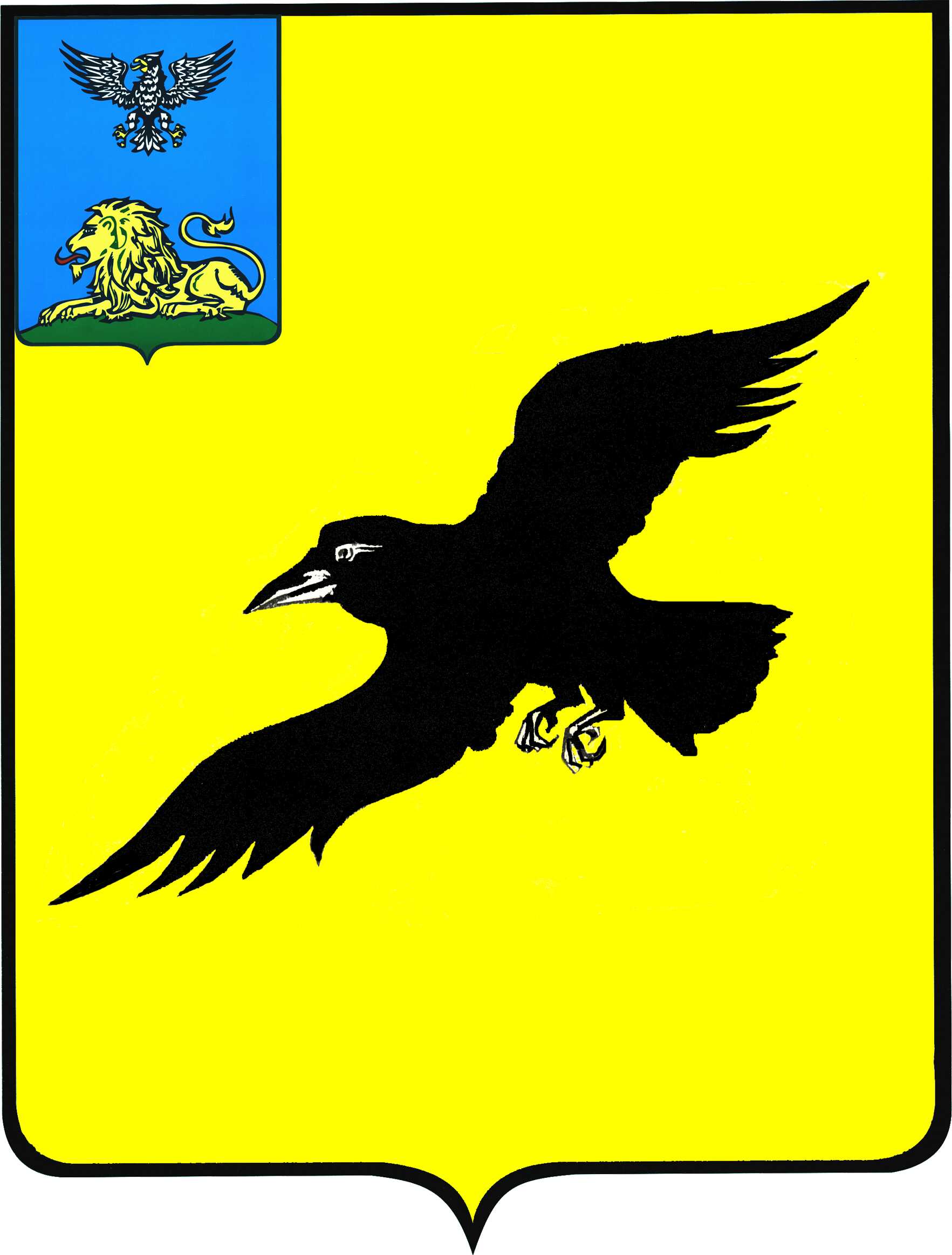 Б е л г о р о д с к а я   о б л а с т ьАДМИНИСТРАЦИЯ ГРАЙВОРОНСКОГО ГОРОДСКОГО ОКРУГАПОСТАНОВЛЕНИЕГрайворон«_05_ »  _октября_ 2020_ г.								        № _653_Во исполнение постановления Правительства Российской Федерации 
от 02 августа 2005 года № 475 «О предоставлении членам семей погибших (умерших) военнослужащих и сотрудников некоторых федеральных органов исполнительной власти компенсационных выплат в связи с расходами 
по оплате пользования жилым помещением, содержания жилого помещения, взноса на капитальный ремонт общего имущества в многоквартирном доме, коммунальных и других видов услуг» п о с т а н о в л я ю:1.	Определить уполномоченным органом по назначению компенсационных выплат в связи с расходами по оплате пользования жилым помещением, содержания жилого помещения, взноса на капитальный ремонт общего имущества в многоквартирном доме, коммунальных и других видов услуг и представлению в управление социальной защиты населения Белгородской области реестров получателей компенсационных выплат вышеназванных категорий управление социальной защиты населения администрации Грайворонского городского округа.2.	 Управлению социальной защиты населения администрации Грайворонского городского округа в своей работе руководствоваться Порядком, утвержденным постановлением Правительства Белгородской области от 27 октября 2005 года № 214-пп «О представлении информации 
о компенсационных выплатах членам семей погибших (умерших) военнослужащих и сотрудников некоторых федеральных органов исполнительной власти в связи с расходами по оплате жилых помещений, коммунальных и других видов услуг».3.	Признать утратившим силу постановление администрации муниципального района «Грайворонский район» Белгородской области 
от 29 июня 2011 года № 378 «О представлении информации 
о компенсационных выплатах членам семей погибших (умерших) военнослужащих и сотрудников некоторых федеральных органов исполнительной власти в связи с расходами по оплате жилых помещений, коммунальных услуги других видов услуг».4.	Опубликовать настоящее постановление в газете «Родной край» 
и сетевом издании «Родной край 31» (rodkray31.ru), разместить на официальном сайте органов местного самоуправления Грайворонского городского округа (graivoron.ru).5.	Контроль за исполнением постановления возложить на заместителя главы администрации Грайворонского городского округа по социальной политике М.В. Ванину.О представлении информации 
о компенсационных выплатах членам семей погибших (умерших) военнослужащих и сотрудников некоторых федеральных органов исполнительной власти в связи 
с расходами по оплате пользования жилым помещением, содержания жилого помещения, взноса 
на капитальный ремонт общего имущества в многоквартирном доме, коммунальных и других видов услугГлава администрации Г.И. Бондарев